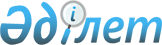 Об утверждении бюджета района Магжана Жумабаева Северо-Казахстанской области на 2021-2023 годыРешение маслихата района Магжана Жумабаева Северо-Казахстанской области от 25 декабря 2020 года № 45-1. Зарегистрировано Департаментом юстиции Северо-Казахстанской области 8 января 2021 года № 6900.
      Сноска. Вводится в действие с 01.01.2021 в соответствии с пунктом 13 настоящего решения.
      В соответствии с пунктом 2 статьи 9, пунктом 2 статьи 75 Бюджетного Кодекса Республики Казахстан от 4 декабря 2008 года, подпунктом 1) пункта 1 статьи 6 Закона Республики Казахстан от 23 января 2001 года "О местном государственном управлении и самоуправлении в Республике Казахстан" маслихат района Магжана Жумабаева Северо-Казахстанской области РЕШИЛ:
      1. Утвердить бюджет района Магжана Жумабаева Северо-Казахстанской области на 2021-2023 годы согласно приложениям 1, 2 и 3 к настоящему решению соответственно, в том числе на 2021 год в следующих объемах:
      1) доходы – 7 747 342,0 тысяч тенге:
      налоговые поступления – 900 807,1 тысяч тенге;
      неналоговые поступления – 7 482,7 тысяч тенге;
      поступления от продажи основного капитала – 12 907,0 тысяч тенге;
      поступления трансфертов – 6 826 145,2 тысяч тенге;
      2) затраты – 7 884 217,1 тысяч тенге;
      3) чистое бюджетное кредитование – 58 898,0 тысяч тенге:
      бюджетные кредиты – 70 095,0 тысяч тенге;
      погашение бюджетных кредитов – 11 196,5 тысяч тенге;
      4) сальдо по операциям с финансовыми активами – 0,0 тысяч тенге:
      приобретение финансовых активов – 0,0 тысяч тенге;
      поступления от продажи финансовых активов государства – 0,0 тысяч тенге;
      5) дефицит (профицит) бюджета – -195 773,6 тысяч тенге;
      6) финансирование дефицита (использование профицита) бюджета – 195 773,6 тысяч тенге;
      поступление займов – 70 095,0 тысяч тенге;
      погашение займов – 11 196,5 тысяч тенге;
      используемые остатки бюджетных средств – 136 875,1 тысяч тенге.
      Сноска. Пункт 1 в редакции решения маслихата района Магжана Жумабаева Северо-Казахстанской области от 13.08.2021 № 7-1 (вводится в действие с 01.01.2021); от 10.11.2021 № 10-1 (вводится в действие с 01.01.2021).


      2. Установить, что доходы районного бюджета на 2021 год формируются в соответствии с Бюджетным Кодексом Республики Казахстан от 4 декабря 2008 года за счет следующих налоговых поступлений:
      1) социальный налог по нормативам распределения доходов, установленным областным маслихатом;
      2) налог на имущество физических и юридических лиц, индивидуальных предпринимателей, за исключением налога на имущество физических лиц по объектам обложения данным налогом, находящимся на территории города районного значения, села, сельского округа;
      3) земельный налог, за исключением земельного налога на земли населенных пунктов с физических и юридических лиц на земельные участки, находящиеся на территории города районного значения, села;
      4) единый земельный налог; 
      5) налог на транспортные средства, за исключением налога на транспортные средства:
      с физических лиц, место жительства которых находится на территории города районного значения, села;
      с юридических лиц, место нахождения которых, указываемое в их учредительных документах, располагается на территории города районного значения, села;
      6) акцизы на бензин (за исключением авиационного) и дизельное топливо;
      7) плата за пользование земельными участками;
      8) лицензионный сбор за право занятия отдельными видами деятельности;
      8-1) плата за пользование лицензиями на занятие отдельными видами деятельности;
      9) сбор за государственную регистрацию транспортных средств, а также их перерегистрацию;
      10) государственная пошлина, кроме консульского сбора и государственных пошлин, зачисляемых в республиканский бюджет.
      3. Установить, что доходы районного бюджета на 2021 год формируются за счет следующих неналоговых поступлений:
      1) доход от коммунальной собственности:
      доходы от аренды имущества коммунальной собственности района, за исключением доходов от аренды имущества коммунальной собственности района, находящегося в управлении акимов города районного значения, села, сельского округа;
      вознаграждения по кредитам, выданным из районного бюджета;
      другие доходы от коммунальной собственности;
      другие неналоговые поступления в районный бюджет.
      4. Установить, что доходы районного бюджета формируются за счет следующих поступлений от продажи основного капитала:
      1) деньги от продажи государственного имущества, закрепленного за государственными учреждениями, финансируемыми из районного бюджета;
      2) поступления от продажи земельных участков, за исключением земельных участков сельскохозяйственного назначения;
      3) плата за продажу права аренды земельных участков.
      5. Поступлениями трансфертов в районный бюджет являются трансферты из областного бюджета и бюджетов города районного значения, сел, сельских округов.
      Сноска. Пункт 5 в редакции решения маслихата района Магжана Жумабаева Северо-Казахстанской области от 30.03.2021 № 3-8 (вводится в действие с 01.01.2021).


      6. Установить, что поступления в районный бюджет зачисляются от погашения выданных из районного бюджета кредитов, продажи финансовых активов государства, находящихся в коммунальной собственности района, займов местного исполнительного органа района.
      7. Учесть, что в бюджете района на 2021 год предусмотрен объем субвенции, передаваемой из областного бюджета в бюджет района в сумме 4 024 183,0 тысяч тенге.
      8. Учесть, что в бюджете района на 2021 год предусмотрен объем субвенции, передаваемой из районного бюджета в бюджет сельских округов и города Булаево в сумме 320 265,0 тысяч тенге.
      9. Учесть в районном бюджете на 2021 год поступление целевых текущих трансфертов из республиканского бюджета, в том числе:
      1) на выплату государственной адресной социальной помощи;
      2) на обеспечение прав и улучшение качества жизни инвалидов в Республике Казахстан;
      3) на развитие рынка труда (частичное субсидирование заработной платы, предоставление субсидий на переезд, молодежная практика, на аренду (найм) жилья и возмещение коммунальных затрат, субсидии работодателя, общественная работа, гранты переселенцам на реализацию новых бизнес идей);
      4) на установление доплат к заработной плате работников, предоставляющих специальные социальные услуги в государственных организациях социальной защиты населения;
      5) на установление доплат к должностному окладу за особые условия труда в организациях культуры и архивных учреждениях управленческому и основному персоналу государственных организаций культуры и архивных учреждений;
      6) на приобретение жилья для переселенцев из трудоизбыточных регионов в рамках Государственной программы развития продуктивной занятости и массового предпринимательства на 2017-2021 годы "Еңбек", утвержденной постановлением Правительства Республики Казахстан от 13 ноября 2018 года № 746 "Об утверждении Государственной программы развития продуктивной занятости и массового предпринимательства на 2017 – 2021 годы "Еңбек".
      9-1. Учесть в районном бюджете на 2021 год поступление целевых трансфертов из Национального фонда Республики Казахстан, в том числе:
      1) на повышение заработной платы работников государственных организаций: медико-социальных учреждений стационарного и полустационарного типов, организаций надомного обслуживания, временного пребывания, центров занятости населения;
      2) на строительство площадки водопроводных сооружений и разводящих сетей в селах Октябрьское, Надежка, Полтавка;
      3) на капитальный ремонт Дома культуры отделения № 1 села Таманское;
      4) на средний ремонт автодороги KTGY-11 "Булаево-Октябрьское-Конюхово-Куломзино" (0-40);
      5) на средний ремонт внутрипоселковых дорог с освещением в селах Возвышенка, Советское, Полудино;
      6) на реконструкцию дорог по улицам Чкалова, Мусаева города Булаево.
      Сноска. Решение дополнено пунктом 9-1 в соответствии с решением маслихата района Магжана Жумабаева Северо-Казахстанской области от 13.08.2021 № 7-1 (вводится в действие с 01.01.2021).


      10. Учесть в районном бюджете на 2021 год поступление трансфертов из областного бюджета, в том числе:
      1) на капитальный ремонт дома культуры в селе Советское;
      2) на средний ремонт внутрипоселковых автомобильных дорог в городе Булаево; 
      3) на текущий ремонт внутрипоселковых дорог села Надежка;
      4) на реконструкцию внутрипоселковой разводящей сети в селе Советское;
      5) на текущий ремонт водоразводящих сетей сел Куломзино и Еремеевка;
      6) на текущий ремонт сетей электроснабжения в городе Булаево;
      7) на текущий ремонт уличного освещения в селах Сарытомар, Жастар, Каракога, Бәйтерек, Новотроицкое, Возвышенка, Чистовское, Бастомар, Писаревка, Веселовка, Лебяжье, Успенка, Сулышок, Таманское, Майбалык, Надежка, Дюсеке, Еремеевка, Карагандинское, Гаврино, Полтавка, Молодогвардейское, Придорожное, Золотая Нива и в городе Булаево;
      8) на устройство многофункциональной площадки в селе Надежка;
      9) на устройство детской игровой площадки в селах Каракога и Сарытомар;
      10) на устройство сквера в селе Каракога;
      11) на устройство детской игровой площадки и футбольного поля в селе Лебяжье;
      12) на обустройство детской площадки с уличными тренажерами в селе Караганды;
      13) на обустройство спортивной площадки в селе Достық;
      14) на установку мини-футбольного поля в городе Булаево;
      15) на установку детских площадок в городе Булаево;
      16) на приобретение мусорных баков для города Булаево;
      17) на текущий ремонт памятника Великой Отечественной войне в селе Надежка.
      18) на строительство крытого ледового катка в городе Булаево;
      19) на подключение сельских библиотек к сети интернет, на телефонизацию, на приобретение компьютеров для интернета;
      20) на строительство площадки водопроводных сооружений и разводящих сетей в селе Полтавка;
      21) на строительство разводящих сетей и площадки водопроводных сооружений в селе Надежка;
      22) на текущий ремонт уличного освещения в селе Октябрьское;
      23) на реконструкцию магистрального отвода и разводящих сетей села Александровка;
      24) на строительство разводящих сетей и площадки водопроводных сооружений в селе Октябрьское;
      25) на капитальный ремонт Дома культуры отделения № 1 села Таманское;
      26) на средний ремонт внутрипоселковых дорог с освещением в селах Возвышенка, Советское, Полудино.
      27) на строительство разводящих сетей и площадки водопроводных сооружений в селе Караганды;
      28) на средний ремонт внутрипоселковых дорог в селе Надежка;
      29) на текущий ремонт внутрипоселковых дорог в селе Образец;
      30) на средний ремонт улицы Жигалова в селе Каракога;
      31) на капитальный ремонт Дома культуры села Каракога;
      32) Выплата единовременной социальной помощи к праздничному дню "9 мая - День Победы;
      33) на текущий ремонт водоразводящих сетей села Образец; 34) на обустройство многофункциональной игровой площадки в селе Образец; 35) на реконструкцию дорог по улицам Чкалова, Мусаева города Булаево;
      36) на капитальный ремонт автомобильной дороги районного значения КТGY-14 "Советское-Узынколь-Возвышенка-Карагандинское-Надежка";
      37) на капитальный ремонт автомобильной дороги районного значения КТGY-11 "Булаево-Октябрьское-Конюхово-Куломзино";
      38) на текущий ремонт дороги районного значения КТGY-178 "Таманское-Пулеметовка";
      39) на средний ремонт автодороги районного значения "Подъезд к селу Полудино".
      40) на повышение заработной платы государственных служащих местных исполнительных органов.
      Сноска. Пункт 10 с изменением, внесенным решением маслихата района Магжана Жумабаева Северо-Казахстанской области от 30.03.2021 № 3-8 (вводится в действие с 01.01.2021); от 22.06.2021 № 6-1 (вводится в действие с 01.01.2021); от 13.08.2021 № 7-1 (вводится в действие с 01.01.2021); от 10.11.2021 № 10-1 (вводится в действие с 01.01.2021).


      11. Утвердить резерв местного исполнительного органа на 2021 год в сумме 15 000 тысяч тенге.
      12. Обеспечить в 2021 году выплату заработной платы работникам бюджетной сферы в полном объеме. 
      12-1. Предусмотреть в бюджете района расходы за счет свободных остатков бюджетных средств, сложившихся по состоянию на 1 января 2021 года и возврата неиспользованных (недоиспользованных) в 2020 году целевых трансфертов из республиканского бюджета согласно приложению 4.
      Сноска. Решение дополнено пунктом 12-1 в соответствии с решением маслихата района Магжана Жумабаева Северо-Казахстанской области от 30.03.2021 № 3-8 (вводится в действие с 01.01.2021).


      12-2. Учесть в бюджете района на 2021 год расходы за счет внутренних займов в рамках программы Дорожной карты занятости на 2020-2021 годы, утвержденной распоряжением Премьер-Министра Республики Казахстан от 27 марта 2020 года № 55-р "Об утверждении Дорожной карты занятости на 2020-2021 годы" согласно приложению 5.
      Сноска. Решение дополнено пунктом 12-2 в соответствии с решением маслихата района Магжана Жумабаева Северо-Казахстанской области от 30.03.2021 № 3-8 (вводится в действие с 01.01.2021).


      13. Настоящее решение вводится в действие с 1 января 2021 года. Бюджет района Магжана Жумабаева на 2021 год
      Сноска. Приложение 1 в редакции решения маслихата района Магжана Жумабаева Северо-Казахстанской области от 13.08.2021 № 7-1 (вводится в действие с 01.01.2021); от 10.11.2021 № 10-1 (вводится в действие с 01.01.2021). Бюджет района Магжана Жумабаева на 2022 год Бюджет района Магжана Жумабаева на 2023 год Расходы районного бюджета на 2021 год за счет свободных остатков бюджетных средств, сложившихся по состоянию на 1 января 2021 года и возврата неиспользованных (недоиспользованных) в 2020 году целевых трансфертов из республиканского бюджета
      Сноска. Решение дополнено приложением 4 в соответствии с решением маслихата района Магжана Жумабаева Северо-Казахстанской области от 30.03.2021 № 3-8 (вводится в действие с 01.01.2021). Расходы районного бюджета на 2021 год за счет внутренних займов в рамках программы Дорожной карты занятости
      Сноска. Приложение 5 в редакции решения маслихата района Магжана Жумабаева Северо-Казахстанской области от 13.08.2021 № 7-1 (вводится в действие с 01.01.2021).
					© 2012. РГП на ПХВ «Институт законодательства и правовой информации Республики Казахстан» Министерства юстиции Республики Казахстан
				
      Председатель сессии маслихатарайона Магжана Жумабаева

Г. Сагандыкова

      Секретарь маслихатарайона Магжана Жумабаева

Т. Абильмажинов
Приложение к решениюмаслихат района МагжанаЖумабаева Северо-Казахстанской областиот 25 декабря 2020 года№ 45-1
Категория
Категория
Категория
Категория
Наименование
Сумма,
тысяч тенге
Класс
Класс
Класс
Наименование
Сумма,
тысяч тенге
Подкласс
Подкласс
Доходы
7 747 342,0
1
Налоговые поступления
900 807,1
03
03
Социальный налог
468 244,1
1
Социальный налог
468 244,1
04
04
Налоги на собственность
297 163,0
1
Hалоги на имущество
297 163,0
5
Единый земельный налог
0,0
05
05
Внутренние налоги на товары, работы и услуги
132 220,0
2
Акцизы
2 500,0
3
Поступления за использование природных и других ресурсов
120 000,0
4
Сборы за ведение предпринимательской и профессиональной деятельности
9 700,0
08
08
Обязательные платежи, взимаемые за совершение юридически значимых действий и (или) выдачу документов уполномоченными на то государственными органами или должностными лицами
3 200,0
1
Государственная пошлина
3 200,0
2
Неналоговые поступления
7 482,7
01
01
Доходы от государственной собственности
5 682,7
5
Доходы от аренды имущества, находящегося в государственной собственности
2 463,0
7
Вознаграждения по кредитам, выданным из государственного бюджета
589,7
9
Прочие доходы от государственной собственности
2 630,0
06
06
Прочие неналоговые поступления
1 800,0
1
Прочие неналоговые поступления
1 800,0
3
Поступления от продажи основного капитала
12 907,0
03
03
Продажа земли и нематериальных активов
12 907,0
1
Продажа земли
11 950,0
2
Продажа нематериальных активов
957,0
4
Поступления трансфертов
6 826 145,2
01
01
Трансферты из нижестоящих органов государственного управления
1 549,6
3
Трансферты из бюджетов городов районного значения, сел, поселков, сельских округов
1 549,6
02
02
Трансферты из вышестоящих органов государственного управления
6 824 595,6
2
Трансферты из областного бюджета
6 824 595,6
Функциональная группа 
Функциональная группа 
Функциональная группа 
Функциональная группа 
Наименование
Сумма,
тысяч тенге
Функциональная подгруппа
Функциональная подгруппа
Функциональная подгруппа
Функциональная подгруппа
Сумма,
тысяч тенге
Администратор бюджетных программ
Администратор бюджетных программ
Администратор бюджетных программ
Сумма,
тысяч тенге
Программа
Программа
Сумма,
тысяч тенге
Затраты
7 884 217,1
01
Государственные услуги общего характера
1 709 113,9
1
Представительные, исполнительные и другие органы, выполняющие общие функции государственного управления
303 419,5
112
Аппарат маслихата района (города областного значения)
24 410,2
001
Услуги по обеспечению деятельности маслихата района (города областного значения)
24 110,2
003
Капитальные расходы государственного органа
300,0
122
Аппарат акима района (города областного значения)
279 009,3
001
Услуги по обеспечению деятельности акима района (города областного значения)
174 862,4
003
Капитальные расходы государственного органа
10 600,0
113
Целевые текущие трансферты нижестоящим бюджетам
93 546,9
2
Финансовая деятельность
1 460,8
459
Отдел экономики и финансов района (города областного значения)
1 460,8
003
Проведение оценки имущества в целях налогообложения
1 360,8
010
Приватизация, управление коммунальным имуществом, постприватизационная деятельность и регулирование споров, связанных с этим
100,0
9
Прочие государственные услуги общего характера
1 404 233,6
458
Отдел жилищно-коммунального хозяйства, пассажирского транспорта и автомобильных дорог района (города областного значения)
1 352 706,6
001
Услуги по реализации государственной политики на местном уровне в области жилищно-коммунального хозяйства, пассажирского транспорта и автомобильных дорог
24 412,1
013
Капитальные расходы государственного органа
800,0
113
Целевые текущие трансферты нижестоящим бюджетам
1 105 272,5
114
Целевые трансферты на развитие нижестоящим бюджетам
222 222,0
459
Отдел экономики и финансов района (города областного значения)
51 527,0
001
Услуги по реализации государственной политики в области формирования и развития экономической политики, государственного планирования, исполнения бюджета и управления коммунальной собственностью района (города областного значения)
51 527,0
02
Оборона
9 426,2
1
Военные нужды
6 690,0
122
Аппарат акима района (города областного значения)
6 690,0
005
Мероприятия в рамках исполнения всеобщей воинской обязанности
6 690,0
2
Организация работы по чрезвычайным ситуациям
2 736,2
122
Аппарат акима района (города областного значения)
2 736,2
006
Предупреждение и ликвидация чрезвычайных ситуаций масштаба района (города областного значения)
1 328,0
007
Мероприятия по профилактике и тушению степных пожаров районного (городского) масштаба, а также пожаров в населенных пунктах, в которых не созданы органы государственной противопожарной службы
1 408,2
03
Общественный порядок, безопасность, правовая, судебная, уголовно-исполнительная деятельность
4 680,0
9
Прочие услуги в области общественного порядка и безопасности
4 680,0
458
Отдел жилищно-коммунального хозяйства, пассажирского транспорта и автомобильных дорог района (города областного значения)
4 680,0
021
Обеспечение безопасности дорожного движения в населенных пунктах
4 680,0
06
Социальная помощь и социальное обеспечение
632 364,4
1
Социальное обеспечение
52 581,5
451
Отдел занятости и социальных программ района (города областного значения)
52 581,5
005
Государственная адресная социальная помощь
52 310,6
057
Обеспечение физических лиц, являющихся получателями государственной адресной социальной помощи, телевизионными абонентскими приставками
270,9
2
Социальная помощь
518 722,5
451
Отдел занятости и социальных программ района (города областного значения)
518 722,5
002
Программа занятости
216 565,2
004
Оказание социальной помощи на приобретение топлива специалистам здравоохранения, образования, социального обеспечения, культуры, спорта и ветеринарии в сельской местности в соответствии с законодательством Республики Казахстан
5 116,4
006
Оказание жилищной помощи
0,0
007
Социальная помощь отдельным категориям нуждающихся граждан по решениям местных представительных органов
38 590,1
010
Материальное обеспечение детей-инвалидов, воспитывающихся и обучающихся на дому
1 488,6
014
Оказание социальной помощи нуждающимся гражданам на дому
152 089,7
017
Обеспечение нуждающихся инвалидов обязательными гигиеническими средствами и предоставление услуг специалистами жестового языка, индивидуальными помощниками в соответствии с индивидуальной программой реабилитации инвалида
45 409,0
023
Обеспечение деятельности центров занятости населения
59 463,5
9
Прочие услуги в области социальной помощи и социального обеспечения
61 060,4
451
Отдел занятости и социальных программ района (города областного значения)
61 060,4
001
Услуги по реализации государственной политики на местном уровне в области обеспечения занятости и реализации социальных программ для населения
50 392,4
011
Оплата услуг по зачислению, выплате и доставке пособий и других социальных выплат
618,0
050
Обеспечение прав и улучшение качества жизни инвалидов в Республике Казахстан
0,0
067
Капитальные расходы подведомственных государственных учреждений и организаций
10 050,0
07
Жилищно-коммунальное хозяйство
292 857,6
1
Жилищное хозяйство
184 336,4
458
Отдел жилищно-коммунального хозяйства, пассажирского транспорта и автомобильных дорог района (города областного значения)
82 470,0
003
Организация сохранения государственного жилищного фонда
82 470,0
472
Отдел строительства, архитектуры и градостроительства района (города областного значения)
101 866,4
003
Проектирование и (или) строительство, реконструкция жилья коммунального жилищного фонда
5 866,4
098
Приобретение жилья коммунального жилищного фонда
96 000,0
2
Коммунальное хозяйство
37 724,8
458
Отдел жилищно-коммунального хозяйства, пассажирского транспорта и автомобильных дорог района (города областного значения)
37 724,8
012
Функционирование системы водоснабжения и водоотведения
3 259,0
058
Развитие системы водоснабжения и водоотведения в сельских населенных пунктах
34 465,8
3
Благоустройство населенных пунктов
70 796,4
458
Отдел жилищно-коммунального хозяйства, пассажирского транспорта и автомобильных дорог района (города областного значения)
70 796,4
015
Освещение улиц в населенных пунктах
70 796,4
08
Культура, спорт, туризм и информационное пространство
501 087,4
1
Деятельность в области культуры
58 338,0
478
Отдел внутренней политики, культуры и развития языков района (города областного значения)
58 338,0
009
Поддержка культурно – досуговой деятельности
58 338,0
2
Спорт
43 567,5
465
Отдел физической культуры и спорта района (города областного значения)
29 563,5
001
Услуги по реализации государственной политики на местном уровне в сфере физической культуры и спорта
13 255,1
006
Проведение спортивных соревнований на районном (города областного значения) уровне
3 657,0
007
Подготовка и участие членов сборных команд района (города областного значения) по различным видам спорта на областных спортивных соревнованиях
12 651,4
472
Отдел строительства, архитектуры и градостроительства района (города областного значения)
14 004,0
008
Развитие объектов спорта
14 004,0
3
Информационное пространство
142 288,6
478
Отдел внутренней политики, культуры и развития языков района (города областного значения)
142 288,6
005
Услуги по проведению государственной информационной политики
14 770,3
007
Функционирование районных (городских) библиотек
126 454,3
008
Развитие государственного языка и других языков народа Казахстана
1 064,0
9
Прочие услуги по организации культуры, спорта, туризма и информационного пространства
256 893,3
478
Отдел внутренней политики, культуры и развития языков района (города областного значения)
256 893,3
001
Услуги по реализации государственной политики на местном уровне в области информации, укрепления государственности и формирования социального оптимизма граждан, развития языков и культуры
25 470,2
004
Реализация мероприятий в сфере молодежной политики
9 393,9
032
Капитальные расходы подведомственных государственных учреждений и организаций
111 264,0
113
Целевые текущие трансферты нижестоящим бюджетам
110 765,2
10
Сельское, водное, лесное, рыбное хозяйство, особо охраняемые природные территории, охрана окружающей среды и животного мира, земельные отношения
69 032,0
1
Сельское хозяйство
35 297,2
474
Отдел сельского хозяйства и ветеринарии района (города областного значения)
35 297,2
001
Услуги по реализации государственной политики в сфере сельского хозяйства ветеринарии
33 408,5
005
Обеспечение функционирования скотомогильников (биотермических ям)
1 888,7
6
Земельные отношения
20 763,8
463
Отдел земельных отношений района (города областного значения)
20 763,8
001
Услуги по реализации государственной политики в области регулирования земельных отношений на территории района (города областного значения)
18 772,3
006
Землеустройство, проводимое при установлении границ районов, городов областного значения, районного значения, сельских округов, поселков, сел
1 366,5
007
Капитальные расходы государственного органа
625,0
9
Прочие услуги в области сельского, водного, лесного, рыбного хозяйства, охраны окружающей среды и земельных отношений
12 971,0
459
Отдел экономики и финансов района (города областного значения)
12 971,0
099
Реализация мер по оказанию социальной поддержки специалистов
12 971,0
11
Промышленность, архитектурная, градостроительная и строительная деятельность
28 658,9
2
Архитектурная, градостроительная и строительная деятельность
28 658,9
472
Отдел строительства, архитектуры и градостроительства района (города областного значения)
28 658,9
001
Услуги по реализации государственной политики в области строительства, архитектуры и градостроительства на местном уровне
28 658,9
12
Транспорт и коммуникации
527 662,6
1
Автомобильный транспорт
527 662,6
458
Отдел жилищно-коммунального хозяйства, пассажирского транспорта и автомобильных дорог района (города областного значения)
527 662,6
022
Развитие транспортной инфраструктуры
4 313,0
023
Обеспечение функционирования автомобильных дорог
83 214,5
045
Капитальный и средний ремонт автомобильных дорог районного значения и улиц населенных пунктов
7 506,2
051
Реализация приоритетных проектов транспортной инфраструктуры
432 628,9
13
Прочие
465 676,5
3
Поддержка предпринимательской деятельности и защита конкуренции
15 639,4
469
Отдел предпринимательства района (города областного значения)
15 639,4
001
Услуги по реализации государственной политики на местном уровне в области развития предпринимательства
15 639,4
9
Прочие
450 037,1
458
Отдел жилищно-коммунального хозяйства, пассажирского транспорта и автомобильных дорог района (города областного значения)
435 588,1
064
Развитие социальной и инженерной инфраструктуры в сельских населенных пунктах в рамках проекта "Ауыл-Ел бесігі"
435 588,1
459
Отдел экономики и финансов района (города областного значения)
14 449,0
012
Резерв местного исполнительного органа района (города областного значения)
14 449,0
14
Обслуживание долга
1 203,5
1
Обслуживание долга
1 203,5
459
Отдел экономики и финансов района (города областного значения)
1 203,5
021
Обслуживание долга местных исполнительных органов по выплате вознаграждений и иных платежей по займам из областного бюджета
1 203,5
15
Трансферты
3 642 454,1
1
Трансферты
3 642 454,1
459
Отдел экономики и финансов района (города областного значения)
3 642 454,1
006
Возврат неиспользованных (недоиспользованных) целевых трансфертов
50 645,1
024
Целевые текущие трансферты из нижестоящего бюджета на компенсацию потерь вышестоящего бюджета в связи с изменением законодательства
3 271 544,0
038
Субвенции
320 265,0
Чистое бюджетное кредитование
58 898,0
Бюджетные кредиты
70 095,0
Наименование
Наименование
Наименование
Наименование
Сумма
тысяч тенге
Функциональная группа
Функциональная группа
Функциональная группа
Функциональная группа
Функциональная группа
Сумма
тысяч тенге
Функциональная подгруппа
Функциональная подгруппа
Функциональная подгруппа
Функциональная подгруппа
Сумма
тысяч тенге
Администратор бюджетных программ
Администратор бюджетных программ
Администратор бюджетных программ
Сумма
тысяч тенге
Программа
Программа
Сумма
тысяч тенге
07
Жилищно-коммунальное хозяйство
17 589,0
2
Коммунальное хозяйство
17 589,0
458
Отдел жилищно-коммунального хозяйства, пассажирского транспорта и автомобильных дорог района (города областного значения)
17 589,0
058
Развитие системы водоснабжения и водоотведения в сельских населенных пунктах
17 589,0
10
Сельское, водное, лесное, рыбное хозяйство, особо охраняемые природные территории, охрана окружающей среды и животного мира, земельные отношения
52 506,0
9
Прочие услуги в области сельского, водного, лесного, рыбного хозяйства, охраны окружающей среды и земельных отношений
52 506,0
459
Отдел экономики и финансов района (города областного значения)
52 506,0
018
Бюджетные кредиты для реализации мер социальной поддержки специалистов
52 506,0
Погашение бюджетных кредитов
11 196,5
Наименование
Наименование
Наименование
Наименование
Сумма
тысяч тенге
Категория
Категория
Категория
Категория
Категория
Сумма
тысяч тенге
Класс
Класс
Класс
Класс
Сумма
тысяч тенге
Подкласс
Подкласс
Сумма
тысяч тенге
5
Погашение бюджетных кредитов
11 196,5
01
01
Погашение бюджетных кредитов
11 196,5
1
Погашение бюджетных кредитов, выданных из государственного бюджета
11 196,5
Сальдо по операциям с финансовыми активами
0,0
Приобретение финансовых активов
0,0
Поступление от продажи финансовых активов государства
0,0
Дефицит (Профицит) бюджета
- 195 773,6
Финансирование дефицита (использование профицита ) бюджета
195 773,6
Поступление займов
70 095,0
Наименование
Наименование
Наименование
Наименование
Сумма
тысяч тенге
Категория
Категория
Категория
Категория
Категория
Сумма
тысяч тенге
Класс
Класс
Класс
Класс
Сумма
тысяч тенге
Подкласс
Подкласс
Сумма
тысяч тенге
7
Поступления займов
70 095,0
01
01
Внутренние государственные займы
70 095,0
2
Договоры займа
70 095,0
Погашение займов
11 196,5
Наименование
Наименование
Наименование
Наименование
Сумма
тысяч тенге
Функциональная группа
Функциональная группа
Функциональная группа
Функциональная группа
Функциональная группа
Сумма
тысяч тенге
Функциональная подгруппа
Функциональная подгруппа
Функциональная подгруппа
Функциональная подгруппа
Сумма
тысяч тенге
Администратор бюджетных программ
Администратор бюджетных программ
Администратор бюджетных программ
Сумма
тысяч тенге
Программа
Программа
Сумма
тысяч тенге
16
Погашение займов
11 196,5
1
Погашение займов
11 196,5
459
Отдел экономики и финансов района (города областного значения)
11 196,5
005
Погашение долга местного исполнительного органа перед вышестоящим бюджетом
11 196,5
Наименование
Наименование
Наименование
Наименование
Сумма
тысяч тенге
Категория
Категория
Категория
Категория
Категория
Сумма
тысяч тенге
Класс
Класс
Класс
Класс
Сумма
тысяч тенге
Подкласс
Подкласс
Сумма
тысяч тенге
08
Используемые остатки бюджетных средств
136 875,1
01
01
Остатки бюджетных средств
136 875,1
1
Свободные остатки бюджетных средств
136 875,1Приложение 2к решению маслихатарайона Магжана ЖумабаеваСеверо-Казахстанской областиот 25 декабря 2020 года№ 45-1
Категория
Класс
Подкласс
Наименование
Сумма тысяч тенге
Доходы
4 849 531,0
1
Налоговые поступления
767 223,0
03
Социальный налог
292 784,0
1
Социальный налог
292 784,0
04
Налоги на собственность
315 314,0
1
Hалоги на имущество
296 099,0
5
Единый земельный налог
19 215,0
05
Внутренние налоги на товары, работы и услуги
154 715,0
2
Акцизы
3 255,0
3
Поступления за использование природных и других ресурсов
151 460,0
08
Обязательные платежи, взимаемые за совершение юридически значимых действий и (или) выдачу документов уполномоченными на то государственными органами или должностными лицами
4 410,0
1
Государственная пошлина
4 410,0
2
Неналоговые поступления
5 860,0
01
Доходы от государственной собственности
3 049,0
5
Доходы от аренды имущества, находящегося в государственной собственности
2 930,0
7
Вознаграждения по кредитам, выданным из государственного бюджета
14,0
9
Прочие доходы от государственной собственности
105,0
06
Прочие неналоговые поступления
2 811,0
1
Прочие неналоговые поступления
2 811,0
3
Поступления от продажи основного капитала
6 660,0
03
Продажа земли и нематериальных активов
6 660,0
1
Продажа земли
6 660,0
4
Поступления трансфертов
4 069 788,0
02
Трансферты из вышестоящих органов государственного управления
4 069 788,0
2
Трансферты из областного бюджета
4 069 788,0
Наименование
Наименование
Наименование
Наименование
Сумма тысяч тенге
Функциональная группа
Функциональная группа
Функциональная группа
Функциональная группа
Сумма тысяч тенге
Администратор бюджетных программ
Администратор бюджетных программ
Администратор бюджетных программ
Сумма тысяч тенге
Программа
Программа
Сумма тысяч тенге
Затраты
4 849 531,0
01
Государственные услуги общего характера
220 619,0
112
Аппарат маслихата района (города областного значения)
20 305,0
001
Услуги по обеспечению деятельности маслихата района (города областного значения)
20 527,0
122
Аппарат акима района (города областного значения)
139 399,0
001
Услуги по обеспечению деятельности акима района (города областного значения)
139 399,0
458
Отдел жилищно-коммунального хозяйства, пассажирского транспорта и автомобильных дорог района (города областного значения)
16 636,0
001
Услуги по реализации государственной политики на местном уровне в области жилищно-коммунального хозяйства, пассажирского транспорта и автомобильных дорог
16 636,0
459
Отдел экономики и финансов района (города областного значения)
44 279,0
001
Услуги по реализации государственной политики в области формирования и развития экономической политики, государственного планирования, исполнения бюджета и управления коммунальной собственностью района (города областного значения)
42 366,0
003
Проведение оценки имущества в целях налогообложения
1 659,0
010
Приватизация, управление коммунальным имуществом, постприватизационная деятельность и регулирование споров, связанных с этим
255,0
02
Оборона
9 553,0
122
Аппарат акима района (города областного значения)
9 553,0
005
Мероприятия в рамках исполнения всеобщей воинской обязанности
9 553,0
03
Общественный порядок, безопасность, правовая, судебная, уголовно-исполнительная деятельность
3 510,0
458
Отдел жилищно-коммунального хозяйства, пассажирского транспорта и автомобильных дорог района (города областного значения)
3 510,0
021
Обеспечение безопасности дорожного движения в населенных пунктах
3 510,0
06
Социальная помощь и социальное обеспечение
324 362,0
451
Отдел занятости и социальных программ района (города областного значения)
324 362,0
001
Услуги по реализации государственной политики на местном уровне в области обеспечения занятости и реализации социальных программ для населения
47 052,0
002
Программа занятости
29 639,0
004
Оказание социальной помощи на приобретение топлива специалистам здравоохранения, образования, социального обеспечения, культуры, спорта и ветеринарии в сельской местности в соответствии с законодательством Республики Казахстан
4 682,0
005
Государственная адресная социальная помощь
3 745,0
006
Оказание жилищной помощи
13,0
007
Социальная помощь отдельным категориям нуждающихся граждан по решениям местных представительных органов
35 526,0
010
Материальное обеспечение детей-инвалидов, воспитывающихся и обучающихся на дому
1 339,0
011
Оплата услуг по зачислению, выплате и доставке пособий и других социальных выплат
822,0
014
Оказание социальной помощи нуждающимся гражданам на дому
124 626,0
023
Обеспечение деятельности центров занятости населения
58 745,0
050
Обеспечение прав и улучшение качества жизни инвалидов в Республике Казахстан
18 173,0
07
Жилищно-коммунальное хозяйство
7 280,0
458
Отдел жилищно-коммунального хозяйства, пассажирского транспорта и автомобильных дорог района (города областного значения)
7 280,0
003
Организация сохранения государственного жилищного фонда
3 000,0
012
Функционирование системы водоснабжения и водоотведения
4 280,0
08
Культура, спорт, туризм и информационное пространство
269 776,0
465
Отдел физической культуры и спорта района (города областного значения)
26 076,0
001
Услуги по реализации государственной политики на местном уровне в сфере физической культуры и спорта
11 175,0
006
Проведение спортивных соревнований на районном (города областного значения) уровне
482,0
007
Подготовка и участие членов сборных команд района (города областного значения) по различным видам спорта на областных спортивных соревнованиях
14 419,0
478
Отдел внутренней политики, культуры и развития языков района (города областного значения)
195 748,0
001
Услуги по реализации государственной политики на местном уровне в области информации, укрепления государственности и формирования социального оптимизма граждан, развития языков и культуры
22 054,0
004
Реализация мероприятий в сфере молодежной политики
9 951,0
005
Услуги по проведению государственной информационной политики
15 818,0
007
Функционирование районных (городских) библиотек
110 025,0
008
Развитие государственного языка и других языков народа Казахстана
1 138,0
009
Поддержка культурно – досуговой деятельности
46 706,0
10
Сельское, водное, лесное, рыбное хозяйство, особо охраняемые природные территории, охрана окружающей среды и животного мира, земельные отношения
31 895,0
459
Отдел экономики и финансов района (города областного значения)
13 755,0
099
Реализация мер по оказанию социальной поддержки специалистов
13 755,0
463
Отдел земельных отношений района (города областного значения)
18 140,0
001
Услуги по реализации государственной политики в области регулирования земельных отношений на территории района (города областного значения)
18 140,0
474
Отдел сельского хозяйства и ветеринарии района (города областного значения)
30 018,0
001
Услуги по реализации государственной политики в сфере сельского хозяйства ветеринарии
30 018,0
11
Промышленность, архитектурная, градостроительная и строительная деятельность
19 391,0
472
Отдел строительства, архитектуры и градостроительства района (города областного значения)
19 391,0
001
Услуги по реализации государственной политики в области строительства, архитектуры и градостроительства на местном уровне
19 391,0
12
Транспорт и коммуникации
396 852,0
458
Отдел жилищно-коммунального хозяйства, пассажирского транспорта и автомобильных дорог района (города областного значения)
396 852,0
023
Обеспечение функционирования автомобильных дорог
396 852,0
13
Прочие
28 684,0
469
Отдел предпринимательства района (города областного значения)
13 684,0
001
Услуги по реализации государственной политики на местном уровне в области развития предпринимательства
13 684,0
459
Отдел экономики и финансов района (города областного значения)
15 000,0
012
Резерв местного исполнительного органа района (города областного значения)
15 000,0
14
Обслуживание долга
621,0
459
Отдел экономики и финансов района (города областного значения)
621,0
021
Обслуживание долга местных исполнительных органов по выплате вознаграждений и иных платежей по займам из областного бюджета
621,0
15
Трансферты
3 536 990,0
459
Отдел экономики и финансов района (города областного значения)
3 536 990,0
024
Целевые текущие трансферты из нижестоящего бюджета на компенсацию потерь вышестоящего бюджета в связи с изменением законодательства
3 200 711,0
038
Субвенции
336 279,0
Чистое бюджетное кредитование
-11 197,0
Бюджетные кредиты
0,0
Наименование
Наименование
Наименование
Наименование
Сумма тысяч тенге
Функциональная группа
Функциональная группа
Функциональная группа
Функциональная группа
Сумма тысяч тенге
Администратор бюджетных программ
Администратор бюджетных программ
Администратор бюджетных программ
Сумма тысяч тенге
Программа
Программа
Сумма тысяч тенге
10
Сельское, водное, лесное, рыбное хозяйство, особо охраняемые природные территории, охрана окружающей среды и животного мира, земельные отношения
0,0
459
Отдел экономики и финансов района (города областного значения)
0,0
018
Бюджетные кредиты для реализации мер социальной поддержки специалистов
0,0
Погашение бюджетных кредитов
11 197,0
Наименование
Наименование
Наименование
Наименование
Сумма тысяч тенге
Категория
Категория
Категория
Категория
Сумма тысяч тенге
Класс
Класс
Класс
Сумма тысяч тенге
Подкласс
Подкласс
Сумма тысяч тенге
5
Погашение бюджетных кредитов
11 197,0
01
Погашение бюджетных кредитов
11 197,0
1
Погашение бюджетных кредитов, выданных из государственного бюджета
11 197,0
Сальдо по операциям с финансовыми активами
0,0
Приобретение финансовых активов
0,0
Поступление от продажи финансовых активов государства
0,0
Дефицит (Профицит) бюджета
11 197,0
Финансирование дефицита (использование профицита ) бюджета
 - 11 197,0
Поступление займов
0,0
Наименование
Наименование
Наименование
Наименование
Сумма тысяч тенге
Категория
Категория
Категория
Категория
Сумма тысяч тенге
Класс
Класс
Класс
Сумма тысяч тенге
Подкласс
Подкласс
Сумма тысяч тенге
7
Поступления займов
0,0
01
Внутренние государственные займы
0,0
2
Договоры займа
0,0
Погашение займов
11 197,0
Наименование
Наименование
Наименование
Наименование
Сумма тысяч тенге
Функциональная группа
Функциональная группа
Функциональная группа
Функциональная группа
Сумма тысяч тенге
Администратор бюджетных программ
Администратор бюджетных программ
Администратор бюджетных программ
Сумма тысяч тенге
Программа
Программа
Сумма тысяч тенге
16
Погашение займов
11 197,0
459
Отдел экономики и финансов района (города областного значения)
11 197,0
005
Погашение долга местного исполнительного органа перед вышестоящим бюджетом
11 197,0
08
Используемые остатки бюджетных средств
0,0
01
Остатки бюджетных средств
0,0
1
Свободные остатки бюджетных средств
0,0Приложение 3к решению маслихатарайона Магжана ЖумабаеваСеверо-Казахстанской областиот 25 декабря 2020 года№ 45-1
Категория
Класс
Подкласс
Наименование
Сумма тысяч тенге
Доходы
4 913 468,0
1
Налоговые поступления
799 962,0
03
Социальный налог
316 638,0
1
Социальный налог
316 638,0
04
Налоги на собственность
316 276,0
1
Hалоги на имущество
296 099,0
5
Единый земельный налог
20 177,0
05
Внутренние налоги на товары, работы и услуги
162 417,0
2
Акцизы
3 417,0
3
Поступления за использование природных и других ресурсов
159 000,0
08
Обязательные платежи, взимаемые за совершение юридически значимых действий и (или) выдачу документов уполномоченными на то государственными органами или должностными лицами
4 631,0
1
Государственная пошлина
4 631,0
2
Неналоговые поступления
6 006,0
01
Доходы от государственной собственности
3 054,0
5
Доходы от аренды имущества, находящегося в государственной собственности
2 930,0
7
Вознаграждения по кредитам, выданным из государственного бюджета
14,0
9
Прочие доходы от государственной собственности
110,0
06
Прочие неналоговые поступления
2 952,0
1
Прочие неналоговые поступления
2 952,0
3
Поступления от продажи основного капитала
6 990,0
03
Продажа земли и нематериальных активов
6 990,0
1
Продажа земли
6 990,0
4
Поступления трансфертов
4 100 511,0 
02
Трансферты из вышестоящих органов государственного управления
4 100 511,0 
2
Трансферты из областного бюджета
4 100 511,0 
Наименование
Наименование
Наименование
Наименование
Сумма тысяч тенге
Функциональная группа
Функциональная группа
Функциональная группа
Функциональная группа
Сумма тысяч тенге
Администратор бюджетных программ
Администратор бюджетных программ
Администратор бюджетных программ
Сумма тысяч тенге
Программа
Программа
Сумма тысяч тенге
Затраты
4 913 469,0
01
Государственные услуги общего характера
236 062,0
112
Аппарат маслихата района (города областного значения)
21 727,0
001
Услуги по обеспечению деятельности маслихата района (города областного значения)
21 727,0
122
Аппарат акима района (города областного значения)
149 156,0
001
Услуги по обеспечению деятельности акима района (города областного значения)
149 156,0
458
Отдел жилищно-коммунального хозяйства, пассажирского транспорта и автомобильных дорог района (города областного значения)
17 801,0
001
Услуги по реализации государственной политики на местном уровне в области жилищно-коммунального хозяйства, пассажирского транспорта и автомобильных дорог
17 801,0
459
Отдел экономики и финансов района (города областного значения)
47 378,0
001
Услуги по реализации государственной политики в области формирования и развития экономической политики, государственного планирования, исполнения бюджета и управления коммунальной собственностью района (города областного значения)
45 331,0
003
Проведение оценки имущества в целях налогообложения
1 775,0
010
Приватизация, управление коммунальным имуществом, постприватизационная деятельность и регулирование споров, связанных с этим
272,0
02
Оборона
10 222,0
122
Аппарат акима района (города областного значения)
10 222,0
005
Мероприятия в рамках исполнения всеобщей воинской обязанности
10 222,0
03
Общественный порядок, безопасность, правовая, судебная, уголовно-исполнительная деятельность
3 755,0
458
Отдел жилищно-коммунального хозяйства, пассажирского транспорта и автомобильных дорог района (города областного значения)
3 755,0
021
Обеспечение безопасности дорожного движения в населенных пунктах
3 755,0
06
Социальная помощь и социальное обеспечение
346 126,0
451
Отдел занятости и социальных программ района (города областного значения)
346 126,0
001
Услуги по реализации государственной политики на местном уровне в области обеспечения занятости и реализации социальных программ для населения
49 405,0
002
Программа занятости
31 714,0
004
Оказание социальной помощи на приобретение топлива специалистам здравоохранения, образования, социального обеспечения, культуры, спорта и ветеринарии в сельской местности в соответствии с законодательством Республики Казахстан
5 010,0
005
Государственная адресная социальная помощь
4 007,0
006
Оказание жилищной помощи
14,0
007
Социальная помощь отдельным категориям нуждающихся граждан по решениям местных представительных органов
38 013,0
010
Материальное обеспечение детей-инвалидов, воспитывающихся и обучающихся на дому
1 432,0
011
Оплата услуг по зачислению, выплате и доставке пособий и других социальных выплат
879,0
014
Оказание социальной помощи нуждающимся гражданам на дому
133 350,0
023
Обеспечение деятельности центров занятости населения
62 857,0
050
Обеспечение прав и улучшение качества жизни инвалидов в Республике Казахстан
19 445,0
07
Жилищно-коммунальное хозяйство
7 790,0
458
Отдел жилищно-коммунального хозяйства, пассажирского транспорта и автомобильных дорог района (города областного значения)
7 790,0
003
Организация сохранения государственного жилищного фонда
3 210,0
012
Функционирование системы водоснабжения и водоотведения
4 580,0
08
Культура, спорт, туризм и информационное пространство
298 141,0
465
Отдел физической культуры и спорта района (города областного значения)
27 901,0
001
Услуги по реализации государственной политики на местном уровне в сфере физической культуры и спорта
11 957,0
006
Проведение спортивных соревнований на районном (города областного значения) уровне
515,0
007
Подготовка и участие членов сборных команд района (города областного значения) по различным видам спорта на областных спортивных соревнованиях
15 429,0
478
Отдел внутренней политики, культуры и развития языков района (города областного значения)
219 891,0
001
Услуги по реализации государственной политики на местном уровне в области информации, укрепления государственности и формирования социального оптимизма граждан, развития языков и культуры
23 598,0
004
Реализация мероприятий в сфере молодежной политики
10 448,0
005
Услуги по проведению государственной информационной политики
16 925,0
007
Функционирование районных (городских) библиотек
117 727,0
008
Развитие государственного языка и других языков народа Казахстана
1 218,0
009
Поддержка культурно – досуговой деятельности
49 975,0
10
Сельское, водное, лесное, рыбное хозяйство, особо охраняемые природные территории, охрана окружающей среды и животного мира, земельные отношения
34 127,0
459
Отдел экономики и финансов района (города областного значения)
14 718,0
099
Реализация мер по оказанию социальной поддержки специалистов
14 718,0
463
Отдел земельных отношений района (города областного значения)
19 409,0
001
Услуги по реализации государственной политики в области регулирования земельных отношений на территории района (города областного значения)
19 409,0
474
Отдел сельского хозяйства и ветеринарии района (города областного значения)
32 119,0
001
Услуги по реализации государственной политики в сфере сельского хозяйства ветеринарии
32 119,0
11
Промышленность, архитектурная, градостроительная и строительная деятельность
20 748,0
472
Отдел строительства, архитектуры и градостроительства района (города областного значения)
20 748,0
001
Услуги по реализации государственной политики в области строительства, архитектуры и градостроительства на местном уровне
20 748,0
12
Транспорт и коммуникации
349 191,0
458
Отдел жилищно-коммунального хозяйства, пассажирского транспорта и автомобильных дорог района (города областного значения)
349 191,0
023
Обеспечение функционирования автомобильных дорог
349 191,0
13
Прочие
29 642,0
469
Отдел предпринимательства района (города областного значения)
14 642,0
001
Услуги по реализации государственной политики на местном уровне в области развития предпринимательства
14 642,0
459
Отдел экономики и финансов района (города областного значения)
15 000,0
012
Резерв местного исполнительного органа района (города областного значения)
15 000,0
14
Обслуживание долга
620,0
459
Отдел экономики и финансов района (города областного значения)
620,0
021
Обслуживание долга местных исполнительных органов по выплате вознаграждений и иных платежей по займам из областного бюджета
620,0
15
Трансферты
3 577 044,0
459
Отдел экономики и финансов района (города областного значения)
3 577 044,0
024
Целевые текущие трансферты из нижестоящего бюджета на компенсацию потерь вышестоящего бюджета в связи с изменением законодательства
3 217 226,0
038
Субвенции
359 818,0
Чистое бюджетное кредитование
-11 197,0
Бюджетные кредиты
0,0
Наименование
Наименование
Наименование
Наименование
Сумма тысяч тенге
Функциональная группа
Функциональная группа
Функциональная группа
Функциональная группа
Сумма тысяч тенге
Администратор бюджетных программ
Администратор бюджетных программ
Администратор бюджетных программ
Сумма тысяч тенге
Программа
Программа
Сумма тысяч тенге
10
Сельское, водное, лесное, рыбное хозяйство, особо охраняемые природные территории, охрана окружающей среды и животного мира, земельные отношения
0,0
459
Отдел экономики и финансов района (города областного значения)
0,0
018
Бюджетные кредиты для реализации мер социальной поддержки специалистов
0,0
Погашение бюджетных кредитов
11 197,0
Наименование
Наименование
Наименование
Наименование
Сумма тысяч тенге
Категория
Категория
Категория
Категория
Сумма тысяч тенге
Класс
Класс
Класс
Сумма тысяч тенге
Подкласс
Подкласс
Сумма тысяч тенге
5
Погашение бюджетных кредитов
11 197,0
01
Погашение бюджетных кредитов
11 197,0
1
Погашение бюджетных кредитов, выданных из государственного бюджета
11 197,0
Сальдо по операциям с финансовыми активами
0,0
Приобретение финансовых активов
0,0
Поступление от продажи финансовых активов государства
0,0
Дефицит (Профицит) бюджета
11 197,0
Финансирование дефицита (использование профицита ) бюджета
 - 11 197,0
Поступление займов
0,0
Наименование
Наименование
Наименование
Наименование
Сумма тысяч тенге
Категория
Категория
Категория
Категория
Сумма тысяч тенге
Класс
Класс
Класс
Сумма тысяч тенге
Подкласс
Подкласс
Сумма тысяч тенге
7
Поступления займов
0,0
01
Внутренние государственные займы
0,0
2
Договоры займа
0,0
Погашение займов
11 197,0
Наименование
Наименование
Наименование
Наименование
Сумма тысяч тенге
Функциональная группа
Функциональная группа
Функциональная группа
Функциональная группа
Сумма тысяч тенге
Администратор бюджетных программ
Администратор бюджетных программ
Администратор бюджетных программ
Сумма тысяч тенге
Программа
Программа
Сумма тысяч тенге
16
Погашение займов
11 197,0
459
Отдел экономики и финансов района (города областного значения)
11 197,0
005
Погашение долга местного исполнительного органа перед вышестоящим бюджетом
11 197,0
08
Используемые остатки бюджетных средств
0,0
01
Остатки бюджетных средств
0,0
1
Свободные остатки бюджетных средств
0,0Приложение 4к решению маслихатарайона Магжана ЖумабаеваСеверо-Казахстанской областиот 25 декабря 2020 года№ 45-1
Категория
Класс
Подкласс
Наименование
Сумма
тысяч тенге
Доходы
136 875,1
08
Используемые остатки бюджетных средств
136 875,1
01
Остатки бюджетных средств
136 875,1
1
Свободные остатки бюджетных средств
136 875,1
Функциональная группа
Функциональная группа
Функциональная группа
Функциональная группа
Сумма
тысяч тенге
Администратор бюджетных программ
Администратор бюджетных программ
Администратор бюджетных программ
Сумма
тысяч тенге
Программа
Программа
Сумма
тысяч тенге
Затраты
136 875,1
01
Государственные услуги общего характера
63 971,2
122
Аппарат акима района (города областного значения)
3 555,7
113
Целевые текущие трансферты нижестоящим бюджетам
3 555,7
458
Отдел жилищно-коммунального хозяйства, пассажирского транспорта и автомобильных дорог района (города областного значения)
60 415,5
113
Целевые текущие трансферты из местных бюджетов
60 415,5
02
Оборона
5 000,0
122
Аппарат акима района (города областного значения)
5 000,0
006
Предупреждение и ликвидация чрезвычайных ситуаций масштаба района (города областного значения)
5 000,0
06
Социальная помощь и социальное обеспечение
10 000,0
451
Отдел занятости и социальных программ района (города областного значения)
10 000,0
067
Капитальные расходы подведомственных государственных учреждений и организаций
10 000,0
08
Культура, спорт, туризм и информационное пространство
7 510,2
478
Отдел внутренней политики, культуры и развития языков района (города областного значения)
7 510,2
004
Реализация мероприятий в сфере молодежной политики
200,0
007
Функционирование районных (городских) библиотек
5 000,0
009
Поддержка культурно – досуговой деятельности
2 000,0
113
Целевые текущие трансферты из местных бюджетов
310,2
13
Прочие
1 200,0
469
Отдел предпринимательства района (города областного значения)
1 200,0
001
Услуги по реализации государственной политики на местном уровне в области развития предпринимательства
1 200,0
15
Трансферты
49 193,7
459
Отдел экономики и финансов района (города областного значения)
49 193,7
006
Возврат неиспользованных (недоиспользованных) целевых трансфертов
49 193,7Приложение 5к решению маслихатарайона Магжана ЖумабаеваСеверо-Казахстанской областиот 25 декабря 2020 года№ 45-1
Наименование
Наименование
Наименование
Наименование
Сумма
тысяч тенге
Категория
Категория
Категория
Категория
Категория
Сумма
тысяч тенге
Класс
Класс
Класс
Класс
Сумма
тысяч тенге
Подкласс 
Подкласс 
Сумма
тысяч тенге
7
Поступления займов
17 589,0
01
01
Внутренние государственные займы
17 589,0
2
Договоры займа
17 589,0
Погашение займов
17 589,0
Наименование
Наименование
Наименование
Наименование
Сумма
тысяч тенге
Функциональная группа
Функциональная группа
Функциональная группа
Функциональная группа
Функциональная группа
Сумма
тысяч тенге
Функциональная подгруппа
Функциональная подгруппа
Функциональная подгруппа
Функциональная подгруппа
Сумма
тысяч тенге
Администратор бюджетных программ
Администратор бюджетных программ
Администратор бюджетных программ
Сумма
тысяч тенге
Программа
Программа
Сумма
тысяч тенге
07
Жилищно-коммунальное хозяйство
17 589,0
2
Коммунальное хозяйство
17 589,0
458
Отдел жилищно-коммунального хозяйства, пассажирского транспорта и автомобильных дорог района (города областного значения) 
17 589,0
058
Развитие системы водоснабжения и водоотведения в сельских населенных пунктах
17 589,0